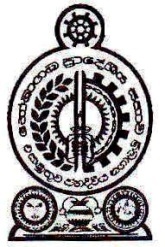 හෝමාගම ප්‍රාදේශීය සභාව2022.03.02 දින පෙ.ව.10.00ට රැස්වූ නිවාස හා ප්‍රජා සංවර්ධන කාරක සභා වාර්තාවසැ.යු. :- මෙහි පහත සඳහන් නිර්දේශයන් පිළිබඳ සංශෝධන හා අනුමැතීන් 2022.03.22 වන දින      මහ සභා වාර්තාවේ හි සඳහන් වන බව කාරුණිකව සලකන්නපැමිණීම :-සභාපති :-            01. ගරු ප්‍රා.ස.මන්ත්‍රී	   - ජී.චමින්ද අරුණ ශන්ත සාමාජිකයින්        02.ගරු ප්‍රා.ස.මන්ත්‍රීනී  - ඩබ්.එම්.එස්.ඩී.ඩී.මැණිකේ විජේමාන්න මහත්මිය    03. ගරු ප්‍රා.ස.මන්ත්‍රීනී - ඩැස්රි ජෑන්ස් මහත්මිය    04.ගරු ප්‍රා.ස.මන්ත්‍රී	   - ලිෂාන්ත තිලංක කුමාර රණසිංහ මහතා    05. ගරු ප්‍රා.ස.මන්ත්‍රීනී - ඊ.පී.ප්‍රියන්ති මහත්මියනොපැමිණිම :-	    06. ගරු ප්‍රා.ස.මන්ත්‍රී	   - මහතාමාතරගේ වසන්ත ඉන්දික මහතා    07. ගරු ප්‍රා.ස.මන්ත්‍රී	   - පෙරුම්බුලි අච්චිගේ සුමතිපාල		    08 ගරු ප්‍රා.ස.මන්ත්‍රී  - ඩබ්.වී.කිත්සිරි දේවප්‍රිය ද සොයිසා මහතා    09.ගරු ප්‍රා.ස.මන්ත්‍රී	   - ඩබ්.එම්.අජිත් ප්‍රේමකුමාර මහතා    10.ගරු ප්‍රා.ස.මන්ත්‍රී	   - ජිනදාස අබේවර්ධන නාගසිංහ මහතා		    11. ගරු ප්‍රා.ස.මන්ත්‍රී	   - බී.ඩී.ඉනෝකා තනුජා මහත්මිය                      	    12. ගරු ප්‍රා.ස.මන්ත්‍රී	   - 	මුදුන්කොටුවගේ දොන් ශාන්ත මහතා		    13. ගරු ප්‍රා.ස.මන්ත්‍රී	   - අනුර පුෂ්ප කුමාරසිරි මහතානිලධාරීන්  :-   01. ලේකම්			   	- කේ.බී.ටී.කේ ගුණතිලක මහත්මිය	                       02. ප්‍රජා සංවර්ධන නිලධාරි		- ලලිත් නානායක්කාර මහතා                       03. පුස්තකාලයාධිපති (හෝමාගම)	- විජිත් ජයසිංහ මහතා                       04. පුස්තකාලයාධිපති (වෑතර)		- උපේක්ෂා අමරකෝන් මහත්මිය                       05. පුස්තකාලයාධිපති (සුගතන්)		- කේ.එම්.සුමිත්‍රා තල්කොටුව මහත්මිය                       06. කළ සේවා නිලධාරී (සභා)		- පී.ජී ප්‍රියංගනී මහත්මිය                        07. සංවර්ධන නිලධාරී(ප්‍රා.ලේ.හෝමාගම- කේ.පී.ඩී.එන්.එච්. පතිරගේ මිය                       08. පෙරපාසලල් ගුරු 			- ඩබ්.ඩී.එස්.කුමාරි මිය		01.	සුගතන් එදිරිසිංහ මහජන පුස්තකාලය මඟින් මීගොඩ දෙණිය  හා හිඹුටන්මුල්ල සහ ස්ථානයන්හි පාඨක ප්‍රවර්ධන වැඩ සටහන සමඟ ජංගම පුස්තකාල වැඩ සටහන 2022.03.19 වෙනි දින යාම සඳහා වාහන පහසුකම් ලබා දෙන ලෙසට ඉල්ලීමක් ඉදිරිපත් කර ඇත.ඒ පිළිබඳව සලකා බලන ලද කාරක සභාව විසින් සුගතන් එදිරිසිංහ මහජන පුස්තකාලය මඟින් මීගොඩ දෙණිය  හා හිඹුටන්මුල්ල සහ ස්ථානයන්හි පාඨක ප්‍රවර්ධන වැඩ සටහන සමඟ ජංගම පුස්තකාල වැඩ සටහන සඳහා අවශ්‍ය ප්‍රවාහන පහසුකම් ලබාදීමට සුදුසු බවට නිර්දේශ කරන ලදී.02.	2022  වර්ෂයේ පහත සඳහන් අයවැය යෝජනා අනුව ප්‍රජා සංවර්ධන නිලධාරි විසින් ඉදිරිපත් කරන ලද ව්‍යාපෘති වාර්තා අනුමැතිය සඳහා ඉදිරිපත් කර තිබුණි. (ව්‍යාපෘති වාර්තා පිටු 08 - 16 දක්වා අමුණාඇත.)	1.  	දහම් පාසල් නඟා සිටුවීමේ ව්‍යාපෘතිය	11.	කිරි ගොවීන් නඟා සිටුවීමේ ව්‍යාපෘතිය111.	කොවිඩ් හේතුවෙන් නිරෝධායන වන අඩු පහසුකම් පවුල් සඳහා සහන ලබාදීමේ ව්‍යාපෘතිය	ඒ පිළිබඳව සලකා බලන ලද කාරක සභාව විසින් ඉහත සඳහන් ව්‍යාපෘති වාර්තා අනුමත කිරීමටත්, කොවිඩ් හේතුවෙන් නිරෝධායනය වන අඩු පහසුකම් පවුල් සඳහා සහන ලබාදීමේ ව්‍යාපෘතියේ නිර්නායක සම්බන්ධයෙන් නැවත සාකච්ඡා කිරීමටත් සුදුසු බවට නිර්දේශ කරන ලදී.03.	පිලීප් ගුණවර්ධන මහජන පුස්තකාලයේ සාමාජික දරු දැරියන් සඳහා නොමිලේ ඉගැන්වීම් කල ගුරු භවතුන් ඇගයීම හා උපහාර පිදීමට අනුමැතිය සඳහා ඉදිරිපත් කර තිබුණි.ඒ පිළිබඳව සලකා බලන ලද කාරක සභාව විසින් පිලීප් ගුණවර්ධන මහජන පුස්තකාලයේ සාමාජික දරු දැරියන් සඳහා නොමිලේ ඉගැන්වීම් කල ගුරු භවතුන් ඇගයීම හා උපහාර පිදීමට අනුමැතිය ලබාදීමට සුදුසු බවට නිර්දේශ කරන ලදී.04.	පිලීප් ගුණවර්ධන මහජන පුස්තකාලයේ අඩු මහලට කරාමයක් සහිත ජල බේසමක් සකස් කර ජල සැපයුම් ලබා ගැනීමට අනුමැතිය සඳහා ඉදිරිපත් කර තිබුණි.ඒ පිළිබඳව සලකා බලන ලද කාරක සභාව විසින් පිලීප් ගුණවර්ධන මහජන පුස්තකාලයේ අඩු මහලට කරාමයක් සහිත ජල බේසමක් සවිකර ජල සැපයුම ලබාදීමට සුදුසු බවට නිර්දේශ කරන ලදී.05.	බටවල සිංහ ප්‍රජා මණ්ඩලයට පොත් සහ කබඩ් මිලදී ගැනීමටත් පානලුව සරණ ප්‍රජා මණ්ඩලයට හට් එකක් සහ පුටු ප්‍රාදේශීය සභා අරමුදලින් ලබා දෙන ලෙසට ප්‍රා‍දේශීය සභා මන්ත්‍රි ප්‍රියන්ත පුෂ්පකුමාර මහතා විසින් ඉල්ලීමක් ඉදිරිපත් කර තිබුණි.ඒ පිළිබඳව සලකා බලන ලද කාරක සභාව විසින් බටවල සිංහ ප්‍රජා මණ්ඩලයට පොත් සහ කබඩ් මිලදී ගැනීමටත් පානලුව සරණ ප්‍රජා මණ්ඩලයට හට් එකක් සහ පුටු ලබා දීමටත් සුදුසු බවට නිර්දේශ කරන ලදී.06.	සුගතන් එදිරිසිංහ මහජන පුස්තකාලය මඟින් 2022 වසරේ ඵලදායිතා වැඩ සටහනට අනුව හරිත ඵලදායිතාවය උදෙසා අවට පරිසරය සකස් කරගෙන යන අතරම "ගැමි ගෙදර" සංකල්පය අනුව කුඩා හරිත පියසක් නිර්මාණය කිරීමට පාඨක සමාජය විසින් යෝජනා වී ඇත. ඒ අනුව මැටිවලින් හෝ කබොක් ගල් යොදා මැටි පිල් වාඩිවීම සඳහා සකස් කර ගැනීමට අවශ්‍ය කටයුතු සලසා ගැනීමට අනුමැතිය සඳහා ඉදිරිපත් කර තිබුණි.ඒ පිළිබඳව සලකා බලන ලද කාරක සභාව විසින් 2022 වසරේ ඵලදායිතා වැඩ සටහනට අනුව"ගැමි ගෙදර" සංකල්පය අනුව කුඩා හරිත පියසක් පාඨක සමාජය විසින් නිර්මාණය කරන බැවින් ඒ සඳහා වාඩිවීමට අවශ්‍ය වැටි පිල් සකස් කර දීමට සුදුසු බවට නිර්දේශ කරන ලදී.07.	සුගත් එදිරිසිංහ මහජන පුස්තකාලයේ පිටතින් සාදා තිබෙන කාර්ය මණ්ඩල වැසිකිලිය පාඨකයන් හට පරිහරණය සඳහා ලබා දීමටත්, කාර්ය මණ්ඩල පාවිච්චිය සඳහා පුස්තකාලය ඇතුලතින් වැසිකිලියක් (කොමඩ් හා සිනික් සහිත) සාදා ගැනීම මඟින් පාඨකයන්(අධ්‍යනය හා විමර්ශන අංශයේ) හට මූලික පාඨක අවශ්‍යතා සපුරාලීමෙන් පුස්තකාල කාර්ය සාධනයටද ලකුණු ලබා දීමට එය මහත් පිටුවහලක් වේ.		එසේම සුගතන් එදිරිසිංහ මහජන පුස්තකාලයේ ඉඩකඩ සීමිත බැවින් තමන්ගේම පොතපත පරිශීලනය කරමින් අධ්‍යන කටයුතුවල යෙදෙන දරුවන් හට එළිමහන් ගස් සෙවණේ අධ්‍යයන කටයුතු සිදු කිරීමට කොන්ක්‍රිට් මේස බංකු 4 ක් ලබා ගැනීමට අනුමැතිය සඳහා ඉදිරිපත් කර තිබුණි.	ඒ පිළිබඳව සලකා බලන ලද කාරක සභාව විසින් සුගතන් එදිරිසිංහ පුස්තකාලයාධිපතිගේ ඉහත ඉල්ලීම් සඳහා අනුමැතිය ලබාදීමට සුදුසු බවට නිර්දේශ කරන ලදී.08.	ලියන්වල එක්සත් පරෝපකාර සමිතිය මඟින් පවත්වා ගෙන යන සමිතියේ සාමාජිකයින් සඳහා ගෘහස්ත පුස්තකාල සංකල්පය හඳුන්වා දීමත් එම සමිතිය මඟින් පවත්වා ගෙන යනු ලබන පුස්තකාලය(විධිමත් ක්‍රමවේදයකට) පුස්තකාල විද්‍යානුකූලව සකසා ගැනීමට අවශ්‍ය උපදෙස් හා සහය ලබාදීමට අනුමැතිය සඳහා ඉදිරිපත් කර තිබුණි.ඒ පිළිබඳව සලකා බලන ලද කාරක සභාව විසින් ලියන්වල එක්සත් පරෝපකාර සමිතිය මඟින් පවත්වා ගෙන යන සමිතියේ සාමාජිකයින් සඳහා ගෘහස්ත පුස්තකාල සංකල්පය හඳුන්වා දීමත් එම සමිතිය මඟින් පවත්වා ගෙන යනු ලබන පුස්තකාලය(විධිමත් ක්‍රමවේදයකට) පුස්තකාල විද්‍යානුකූලව සකසා ගැනීමට අනුමැතිය ලබාදීමට සුදුසු බවට නිර්දේශ කරන ලදී.09.	පිලීප් ගුණවර්ධන මහජන පුස්තකාලයේ කොහා මෘදුකාංග භාවිතා කරමින් පොත් පරිගණක ගත කරමින් එයට අදාල කටයුතු සිදු කරන අතර, පුස්තකාලයේ දැනට පවතිනුයේ එක් පරිගණකයක් පමණක් බැවින් පරිගණක එකක් ලබා දෙන ලෙසට ඉල්ලීමක් ඉදිරිපත් කර තිබුණි. ඒ පිළිබඳව සලකා බලන ලද කාරක සභාව විසින් පිලීප් ගුණවර්ධන මහජන පුස්තකාලය සඳහා පරිගණකයක් මිලදී ගෙන ලබාදීමට සුදුසු බවට නිර්දේශ කරන ලදී. 10.	හෝමාගම ප්‍රාදේශීය සභා පුස්තකාලය 05 සඳහා කතෘ ප්‍රකාශන මිල දී ගැනිම සඳහා පහත පරිදි ඉදිරිපත් කර තිබුණි.ඒ පිළිබඳව සලකා බලන ලද කාරක සභාව විසින් හෝමාගම ප්‍රාදේශීය සභාව සතු පුස්තකාල 05 සඳහා ඉහත සඳහන් කතුවරුන්ගේ පොත් මිලදී ගැනීමට සුදුසු යැයි නිර්දේශ කරන ලදී.11.	හෝමාගම පුස්තකාල බල ප්‍රදේශයට අයත් ප්‍රජා මණ්ඩල පෙර පාසල් සහ පාසල් වෙත ජංගම සේවා ආරම්භ කිරීමට අනුමැතිය සඳහා හෝමාගම පුස්තකාලයාධිපති විසින් ඉල්ලීමක් ඉදිරිපත් කර තිබුණි.ඒ පිළිබඳව සලකා බලන ලද කාරක සභාව විසින් හෝමාගම පුස්තකාල බල ප්‍රදේශයට අයත් ප්‍රජා මණ්ඩල පෙර පාසල් සහ පාසල් වෙත ජංගම සේවා ආරම්භ කිරීමට අනුමැතිය ලබාදීමට සුදුසු බවට නිර්දේශ කරන ලදී.12.	හෝමාගම පුස්තකාලය මගින් පාඨක ප්‍රවර්ධන සහ කියවීමේ කදවුරු  සහිත වැඩසටහන් ක්‍රියාත්මක කිරීම සදහා අනුමැතිය ලබා ගැනීමට හෝමාගම පුස්තකාලයාධිපති විසින් ඉල්ලීමක් ඉදිරිපත් කර තිබුණි.ඒ පිළිබඳව සලකා බලන ලද කාරක සභාව විසින් හෝමාගම පුස්තකාලය මගින් පාඨක ප්‍රවර්ධන සහ කියවීමේ කදවුරු  සහිත වැඩසටහන් ක්‍රියාත්මක කිරීම‍ට අනුමැතිය ලබාදීම සුදුසු බවට නිර්දේශ කරන ලදී.13.	ශ්‍රි ලංකා ජාතික පුස්තකාල‍යෙන් ප්‍රාදේශීය සභාව සතු පුස්තකාල 5 සදහා පහත සඳහන් ලිපි ද්‍රව්‍ය මිලදී ගැනීමට අනුමැතිය සඳහා හෝමාගම පුස්තකාලයාධිපති විසින් අනුමැතිය සඳහා ඉදිරිපත් කර තිබුණි 	දින පත්‍රිකා-2500,දින පත්‍රිකා-500පොත් තුණ්ඩු-2500 	ඒ පිළිබඳව සලකා බලන ලද කාරක සභාව විසින් ශ්‍රි ලංකා ජාතික පුස්තකාලයෙන් හෝමාගම ප්‍රාදේශීය සභාව සතු පුස්තකාල 5 සඳහා ඉහත සඳහන් ලිපිද්‍රව්‍ය මිලදී ගැනීමට අනුමැතිය ලබාදීමට සුදුසු බවට නිර්දේශ කරන ලදී.14.	2021 වර්ෂයේ මිලදී ගත් පොත් ප්‍රදර්ශනයක් සහ විචාර වැඩසටහනක් පැවැත්වීමට අනුමැතිය සඳහා හෝමාගම පුස්තකාලයාධිපති විසින් අනුමැතිය සඳහා ඉදිරිපත් කර තිබුණි.ඒ පිළිබඳව සලකා බලන ලද කාරක සභාව විසින් 2021 වර්ෂයේ මිලදී ගත් පොත් ප්‍රදර්ශනයක් සහ විචාර වැඩසටහනක් පැවැත්වීමට සුදුසු බවට නිර්දේශ කරන ලදී.15.	හෝමාගම බණ්ඩාරනායක මහජන පුස්තකාලය සදහා ශ්‍රි ලංකා ජාතික පුස්තාකලයෙන් පහත සඳහන් සඟරා මිලදී ගැනීමට හෝමාගම පුස්තකාලයාධිපති විසින් අනුමැතියය සඳහා ඉදිරිපත් කර තිබුණි.ශ්‍රී ලංකා ජාතික ග්‍රන්ථ නාමාවලිය  -  2021ශ්‍රී ලංකා වාර සගරා ලිපි අනුක්‍රමිකතාවය  -  2021ජාතික ලේඛක නාමාවලිය ශ්‍රී ලංකා වාර සගරා ලිපි අනුක්‍රමිකතාවය  -  2021සුවය මාසික සගරාවProfit මාසික සගරාවඒ පිළිබඳව සලකා බලන ලද කාරක සභාව විසින් හෝමාගම බණ්ඩාරනායක මහජන පුස්තකාලය සඳහා ශ්‍රි ලංකා ජාතික පුස්තකාලයෙන් ඉහත සඳහක් සඟරා මිලදී ගැනීමට අනුමැතිය ලබාදීමට සුදුසු බවට නිර්දේශ කරන ලදී.16.	2022.02.01 දින පැවති නිවාස හා ප්‍රජා සංවර්ධන කාරක සභාවෙන් අනුමැතිය ලැබූ ජී.එම්.එම් නිහාල් රණසිංහ මහතාගේ කතෘ ප්‍රකාශන මිලදී ගැනීම් සදහා ගෙවීම් කටයුතු සිදු කිරීමට ඔහුගේ නමෙහි සංශෝධනය අනුමැතිය සඳහා ඉදිරිපත් කර තිබුණි.ඒ පිළිබඳව සලකා බලන ලද කාරක සභාව විසින් 2022.02.01 දින පැවති නිවාස හා ප්‍රජා සංවර්ධන කාරක සභාවේ කෘති ප්‍රකාශන මිලදී ගැනීම යටතේ ජී.එම්.එම්.නිහාල් රණසිංහ මහතාගේ නම ඩී.එස්.එම්.නිහාල් රණසිංහ යනුවෙන් සංශෝධනය වී නිවැරදි කිරීමට සුදුසු බවට නිර්දේශ කරන ලදී.17.	2022 වර්ෂයේ ජාත්‍යාන්තර කාන්තා දිනය වෙනුවෙන් වැඩ සටහන් මාලාවක් සංවිධානය කිරීම සහ ඒ සදහා සංවිධායක කමිටුවක් පත්කර ගැනීමට අනුමැතිය සහ අවශ්‍ය මූල්‍ය ප්‍රතිපාදන ලබා ගැනීමට හෝමාගම පුස්තකාලයාධිපති විසින් අනුමැතිය සඳහා ඉදිරිපත් කර තිබුණි. 	සංවිධායක කමිටු සාමාජිකයින් හෝ.ප්‍රා.ස ගරු මන්ත්‍රී මණ්ඩල සාමාජිකයෙක්ප්‍රජා සංවර්ධන නිලධාරිපුස්තකාලාධිපති බණ්ඩාරනායක මහජන පුස්තකාලයමාධ්‍ය ඒකකය,වෙළද අමාත්‍යාංශයප්‍රාදේශීය ලේකම් කාර්යාලය,හෝමාගමශ්‍රී ලංකා ජාතික පුස්තකාලයසණස සංවර්ධන දෙපාර්තමේන්තුවපුස්තකාලභාර විෂය ලිපිකරු - හෝ.ප්‍රා.ස  ‍ඒ පිළිබඳව සලකා බලන ලද කාරක සභාව විසින් 2022 වර්ෂයේ ජාත්‍යාන්තර කාන්තා දිනය වෙනුවෙන් වැඩ සටහන් මාලාවක් සංවිධානය කිරීමට සහ ඒ සදහා ඉහත සංවිධායක කමිටුවක් පත්කර ගැනීමටත් අනුමැතිය ලබාදීමට සුදුසු බවට නිර්දේශ කරන ලදී.18.	හෝමාගම බණ්ඩාරනායක මහජන පුස්තකාලයේ ළමා සමාජයක් පිහිටුවීමට හෝමාගම පුස්තකාලයාධිපති විසින්  අනුමැතිය සදහාඉදිරිපත් කර තිබුණි.ඒ පිළිබඳව සලකා බලන ලද කාරක සභාව විසින් හෝමාගම බණ්ඩාරනායක මහජන පුස්තකාලයේ ළමා සමාජයක් පිහිටුවීමට අනුමැතිය ලබාදීමට සුදුසු බවට නිර්දේශ කරන ලදී.19.	පළාත් පාලන දෙපාර්තමේන්තුව(බ.ප.)විසින් අංක LGD/03/02/06/01 සහ 2022.02.11 දිනැතිව ඉදිරිපත් කර ඇති බස්නාහිර පළාත් - සාහිත්‍ය උළෙල 2022 (සංශෝධනය) අනුමැතිය සඳහා හෝමාගම පුස්තකාලයාධිපති විසින් සභාවේ දැන ගැනීමට ඉදිරිපත් කර තිබුණි.ඒ පිළිබඳව සලකා බලන ලද කාරක සභාව විසින් පළාත් පාලන දෙපාර්තමේන්තුව(බ.ප.) විසින් ඉදිරිපත් කර ඇති බස්නාහිර පළාත් - සාහිත්‍ය උළෙල 2022 සංශෝධනයන් සභාවේ දැන ගැනීම සඳහා ඉදිරිපත් කරනු ලැබීය.20.	හෝමාගම මුල්ලේගම අංක 110/2 හි ශෙහාන් ටෙක් ඇකඩමිය මගින් පාසල් ළමුන් සහ පාසල හැර ගිය ළමුන් සදහා මාස හතක උසස් සහතික පත්‍ර තොරතුරු තාක්ෂන පාඨමාලාවක් පවත්වා ගෙන යන අතර එම පාඨමාලාව අවසානයේ ලබා දෙන සහතික පත්‍රයේ වටිනාකම වැඩි කිරීම‍ට ප්‍රාදේශීය සභාව හරහා රජයේ අනුමත සහතික පත්‍රයක් ලබා දීමට කටයුතු කරන ලෙසට ඉල්ලීමක් ඉදිරිපත් කර තිබුණි. ඒ පිළිබඳව සලකා බලන ලද කාරක සභාව විසින් ශෙහාන් ටෙක් ඇකඩමිය මඟින් පවත්වාගෙන යන පාඨමාලාවන් නියමිත විෂය නිර්දේශයන් අනුව සහ සුදුසුකම් ලත් දේශකයන් සහිතව අනුමත පැය ගණන සම්පුර්ණ කරමින් ගුණාත්මක පාඨමාලාවක් ලෙස පවත්වාගෙන යනු ලබන්නේද යන්න පිළිබඳව අධ්‍යනයක් කර වාර්තාවක් ලබා ගන්නා ලෙසට ප්‍රජා සංවර්ධන නිලධාරීට දැනුම් දීමට සුදුසු බවට නිර්දේශ කරන ලදී.21.	2022.02.24 වන දින පැවති හෝමාගම ප්‍රාදේශීය සභා පුස්තකාල උපදේශක කමිටුවේදී ගරු ප්‍රාදේශීය සභා මන්ත්‍රි අරුණ ශාන්ත මහතා විසින් යෝජනා කල පරිදි හෝමාගම ප්‍රාදේශීය සභා පුස්තකාලයන්හි කථික කණ්ඩායම් පිහිටුවා පුස්තකාල අතර කථික තරග පැවැත්වීමට හෝමාගම පුස්තකාලයාධිපති විසින් අනුමැතිය සඳහා ඉදිරිපත් කර තිබුණි.ඒ පිළිබඳව සලකා බලන ලද කාරක සභාව විසින් හෝමාගම ප්‍රාදේශීය සභා පුස්තකාලයන්හි කථික කණ්ඩායම් පිහිටුවා පුස්තකාල අතර කථික තරග පැවැත්වීමට අනුමැතිය ලබාදීමට සුදුසු බවට නිර්දේශ කරන ලදී.22.	සුගතන් එදිරිසිංහ මහජන පුස්තකාලය මගින්  2022 වසරේ ක්‍රියාත්මක ‍වැඩසටහන් අතර කියවීමේ අගය ඇතුලත් පෝස්ටර් ප්‍රදර්ශනයක් ජාතික කියවීමේ මාසයට සමගාමීව සිදු කිරීමට යෝජිත බැවින් ඒ සදහා කියවීමේ අගය ඇතුලත් (අඩි 2x1/2 =  සෙ.මි 60x45 මිමි) සහිත වැකි හා වාක්‍ය කණ්ඩයන් සහිත පෝස්ටර් 40ක්  සහ පුස්තකාල දැක්ම, මෙහෙවර,යුනෙස්කෝ පුස්තකාල ප්‍රඥප්තිය, පුස්තකාල ගීතය, පුරවැසි ප්‍රඥප්තිය සමඟ පෝස්ටර් 45 ක් මුද්‍රණය කරවා ගැනීමට අනුමැතිය සඳහා සුගතන් එදිරිසිංහ පුස්තකාලයේ පුස්තකාලයාධිපති විසින් ඉල්ලීමක් ඉදිරිපත් කර තිබුණි.ඒ පිළිබඳව සලකා බලන ලද කාරක සභාව විසින් සුගතන් එදිරිසිංහ මහජන පුස්තකාලය මගින්  2022 වසරේ කියවීමේ අගය ඇතුලත් පෝස්ටර් ප්‍රදර්ශනයක් ජාතික කියවීමේ මාසයට සමගාමීව සිදු කිරීමට අනුමැතිය ලබාදීමටත්, ඒ අවශ්‍ය පෝස්ටර් මුද්‍රණය කර දීමටත් අනුමැතිය ලබාදීමට සුදුසු බවට නිර්දේශ කරන ලදී.23.	වෑතර සිරි ලියනගේ අනුස්මරණ මහජන පුස්තකාලයේ 2021 වාර්ෂික ක්‍රියාකාරි සැලැස්මේ සදහන් වූ කුඩා දරුවන් සදහා ඉංග්‍රීසි (Elocution) පාඨමාලාවක් සතිපතා (සෙනසුරාදා දින) පැවැත්වීමට වෑතර පුස්තකාලයාධිපති විසින් අනුමැතිය සඳහා ඉදිරිපත් කර තිබුණි.ඒ පිළිබඳව සලකා බලන ලද කාරක සභාව විසින් වෑතර සිරි ලියනගේ අනුස්මරණ මහජන පුස්තකාලයේ 2021 වාර්ෂික ක්‍රියාකාරි සැලැස්මේ සදහන් වූ කුඩා දරුවන් සදහා ඉංග්‍රීසි (Elocution) පාඨමාලාවක් සතිපතා (සෙනසුරාදා දින) පැවැත්වීමට අනුමැතිය ලබාදීමට සුදුසු බවට නිර්දේශ කරන ලදී.24.	මේ දිනවල පවතින විදුලි විසන්ධි කිරීම  හා මෙම පුස්තකාලය පරිගණකගත කල පුස්තකාලයක් බැවින් හා අධික රස්නයක් ඇති ගොඩනැගිල්ලක් බැවිනුත් වෑතර මහජන පුස්තකාලය සඳහා කුඩා ජෙනරේටරය සහ ලැප්ටොප් පරිගණකය ලබාදෙන ලෙසට වෑතර පුස්තකාලයාධිපති විසින් ඉල්ලීමක් ඉදිරිපත් කරමින් 2022 වර්ෂය සදහා ප්‍රාග්ධන වියදම් ඇස්තමේන්තුවට ඉදිරිපත් කර  ඇති බව සඳහන් කර ඇත.ඒ පිළිබඳව සලකා බලන ලද කාරක සභාව විසින් වෑතර පුස්තකාලය සඳහා කුඩා ජෙනරේටරයක් සහ ලැප්ටොප් පරිගණකයක් මිලදී ගෙන ලබාදීමට සුදුසු බවට නිර්දේශ කරන ලදී. 2022.03.02 දින ,						ජී.චමින්ද අරුණ ශන්ත හෝමාගම ප්‍රාදේශීය සභා කාර්යාලයේ දී 			ගරු ප්‍රාදේශීය සභා මන්ත්‍රී,								නිවාස හා ප්‍රජා සංවර්ධන කාරක සභාව අනු අංකයකර්තෘගේ / ප්‍රකාශකගේ නමකෘතියේ නමපිටපත් ගණනවට්ටමපොතක මිලවට්ටම අඩු කළ පසු පොතක මිලවට්ටම අඩු කළ පසු පොත් 05 මිල01ඊ.සී.අමරසේන ප්‍රනාන්දුශිල්පීය වඩු කර්මාන්ත ඉගෙනුම 1 වන කාණ්ඩය0520%300.00240.001200.0002උපාලි ජේ ඩයස්කාබනික ගොවිතැන හා පස0510%450.00405.002025.0002උපාලි ජේ ඩයස්Landscaping With Rock Gardens0510%750.00675.003375.0003අතුල ප්‍රේමරත්නමූලික අයිතිවාසිකම් හා මානව අයිතිවාසිකම්0520%350.00280.001400.0003අතුල ප්‍රේමරත්නභික්ෂු දේෂපාලනය සහ පාර්ලිමේන්තු නියෝජනය0520%400.00320.001600.0004සිතුවිලි ප්‍රකාශනමන්දාරම් අහස යට 0520%850.00680.003400.0004සිතුවිලි ප්‍රකාශනපටිඝ0520%700.00560.002800.0004සිතුවිලි ප්‍රකාශනරුමංසල0520%620.00496.002480.0005ඉන්ද්‍රානි මුණසිංහබිනර මාසය: බෞද්ධාගමික0520%180.00144.00720.0005ඉන්ද්‍රානි මුණසිංහඋදුවප් මාසය: බෞද්ධාගමික 0520%300.00240.001200.0005ඉන්ද්‍රානි මුණසිංහදුරුතු මාසය: බෞද්ධාගමික 0520%200.00160.00800.0005ඉන්ද්‍රානි මුණසිංහනවම් මාසය: බෞද්ධාගමික0520%250.00200.001000.0006එම්.එල්.ප්‍රසන්න විජේසිංහසමාජ ප්‍රගමණය0520%400.00320.001600.0007හේමා කුරුප්පුසෙනෙහසේ තෝතැන්න0520%550.00440.002200.0008එම්.පී.එන්.ඩබ්.කරුණාරත්නමේ මිදී යාමට කාලයයි0520%300.00240.001200.0008එම්.පී.එන්.ඩබ්.කරුණාරත්නමා දුටු වියට්නාමය0520%400.00320.001600.00807000.005720.0028,600.00                 අනුමත වූ නම          සංශෝධනය විය යුතු ආකාරයජී.එම්.එම් නිහාල් රණසිංහඩී.එස්.එම් නිහාල් රණසිංහ